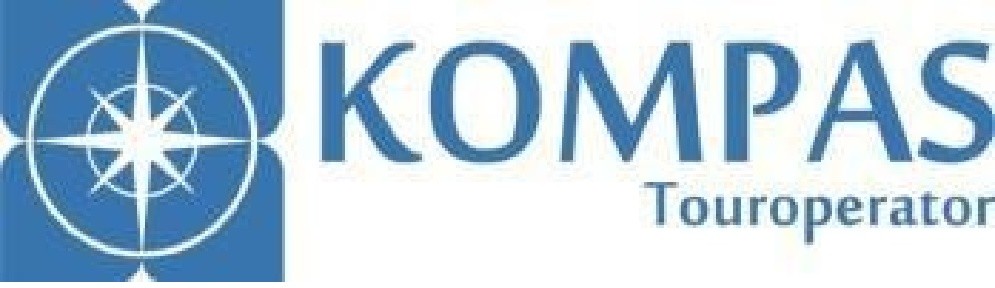 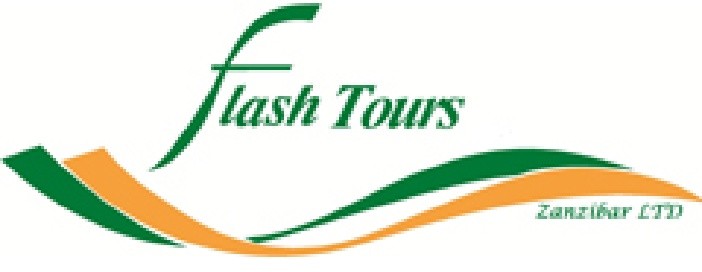 ПАМ'ЯТКА ТУРИСТОВІ - О. ЗАНЗІБАР. ТАНЗАНІЯДякуємо Вам за вибір туристичного оператора «KOMPAS» і бажаємо Вам гарного відпочинку! Просимо Вас уважно ознайомитися з пам'яткою. ВИЇЖДЖАЮЧИ ЗА КОРДОН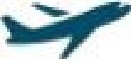 Виїжджаючи з України Вам необхідно мати при собі повний пакет документів:• авіаквиток• закордонний паспорт, термін дії якого повинен перевищувати 6 місяців з моменту повернення в Україну і вільною сторінкою для вклеювання візи• туристський ваучер• страховий поліс з покриттям Covid-19• нотаріально завірену довіреність/ дозвіл на виїзд за кордон дітей до 16 років від кожного з батьків (усиновлювачів, опікунів), які не беруть участі в поїздці, свідоцтво про народження дитини• свідоцтво про народження дітей до 16 років.❗ УВАГА! З 04.05.21 усі туристи, що прилітають на територію Танзанії та о. Занзібар зобов'язані заповнити анкету на сайті www.afyamsafiri.moh.go.tz не більше ніж за 24 години до прибуття. Також всі мандрівники повинні мати при собі негативний ПЛР-тест, зроблений за 72 години до прибуття. В АЕРОПОРТУ ВИЛЬОТУ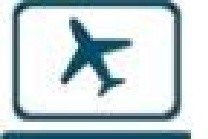 Рекомендуємо завчасно, не пізніше, ніж за 2 години до вильоту рейсу, прибути до місця реєстрації пасажирів для проходження процедур реєстрації на рейс, оформлення багажу і виконання вимог, пов'язаних з прикордонним, митним та іншими видами контролю. Після оголошення про початок реєстрації Вам необхідно перейти до зазначеної стійки та пройти реєстрацію авіаквитків і багажу самостійно. РЕЄСТРАЦІЯ НА РЕЙС ТА ОФОРМЛЕННЯ БАГАЖУ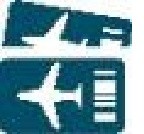 Реєстрація пасажирів на рейс та оформлення їх багажу здійснюються на підставі іменного квитка (роздрукованого на паперовому носії маршруту/ квитанції електронного квитка), а також дійсного закордонного паспорта пасажира. На реєстрації пасажиру видається посадковий талон, який необхідно зберігати до моменту прильоту. Реєстрація на рейс закінчується за 40 хвилин.❗ ВАЖЛИВО! Якщо Ви подорожуєте на рейсах а/к FLY DUBAI, AIR ARABIA, QATAR з пересадкою, необхідно дотримуватися правил транзитних перельотів, а саме, при вильоті з України - туристи повинні мати при собі негативний результат ПЛР-теста, зроблений не пізніше ніж за 72 години до прильоту в країну транзиту. На зворотному шляху із Танзанії також буе потрібна наявність негативного ПЛР-тесту, зробленого за 72 години до прильоту в країну транзиту. Всі тести повинні бути надані в оригінальному / роздрукованому вигляді та повинні бути перекладені англійською мовою! Звертаємо Вашу увагу, що тести повинні бути проведені в рекомендованих лабораторіях країни транзиту - список лабораторій надано на сайті авіаперевізника. Якщо ви не замовили ПЛР-тест на о. Занзібар заздалегідь, Вам необхідно звернутися до Вашого готельного гіда на наступний день після прильоту під час інфо зустрічі. Просимо Вас уточнювати заздалегідь вимоги до транзитних перельотів, якщо Ви вибрали будь-яку іншу авіакомпанію для Вашої подорожі. НОРМИ ПРОВОЗУ БАГАЖУ НА РЕЙСАХ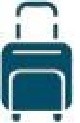 Допустима вага багажу та ручної поклажі зазначена у Вашому авіаквитку. За провезення багажу понад встановленої норми безкоштовного провозу стягується додаткова плата за тарифом, встановленим перевізником.Перевізник має право відмовити туристу у перевозі багажу, вага або обсяг якого не відповідають встановленим нормам.🛃 МИТНИЦЯІноземну валюту в Танзанію можна ввозити без всяких обмежень, вивезення також не обмежене.
Місцеву валюту не можна ні ввозити, не вивозити.Дозволено безмитне ввезення 400 сигарет/ або 50 сигар/ або 0.25 кг тютюну для трубки, спиртних напоїв не більше 1 літра, 250 мл парфумів.Для провезення професійного знімального відео обладнання необхідно заплатити мито.❌ ПРЕДМЕТИ, ЗАБОРОНЕНІ ДО ВВЕЗЕННЯ:• стрілецьку зброю• наркотики• порнографіюДля ввезення вогнепальної зброї потрібен дозвіл.❌ ЗАБОРОНЕНО ВИВЕЗЕННЯ:• слонової кістки і виробів з неї 
• роги носорога 
• шкур диких тварин 
• золота 
• алмазів і гвоздики, якщо немає документа, що підтверджує їх законну покупку (чек, договір та ін.)✔ ВІЗАВіза на територію Танзанії оформляється на місці, для цього потрібні заповнені англійською мовою анкета і міграційна карта. Їх можна заповнити заздалегідь або на місці, після прильоту.Вартість візи 50 USD, оплачується на місці. Рекомендуємо мати 50 USD без решти - оплачується у віконці після заповнення міграційних анкет. ЗУСТРІЧ В АЕРОПОРТУ ТА ТРАНСФЕР В ГОТЕЛЬ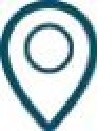    Після проходження паспортного та митного контролю, на виході з будівлі аеропорту Вас чекатимуть представники приймаючої компанії з табличкою «Flash Tour». Вас зареєструють і проведуть до трансферу. РОЗМІЩЕННЯ В ГОТЕЛІ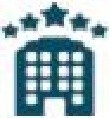 Гід, який супроводжує Вас на трансфері, простежить за розселенням у готелі. Заселення, як правило, відбувається після 14:00. Після прибуття для розміщення в готелі Вам необхідно пред'явити ваучер, паспорт, заповнити анкету гостя англійською мовою. Розумно орендувати сейф для зберігання дорогоцінних речей та документів, якщо його немає в готельному номері. Рекомендується також взяти картку готелю для того, щоб у разі, якщо Ви заблукаєте в місті, повернутися без проблем в готель.При виїзді з готелю після закінчення Вашої туристичної поїздки необхідно здати номер до 12.00. Завчасно, зазвичай за день до вильоту, Ви отримаєте інформацію про час трансферу в аеропорт для вильоту до України. Якщо ви не отримали такої інформації, зателефонуйте Вашому гіду та уточніть час трансферу. Просимо очікувати трансфер за 10-15 хвилин до зазначеного часу перед входом у готель.❗ Зверніть увагу! При виселенні з готелю оплачується туристичний збір у розмірі 1 $ на добу за людину. Готель Waikiki Zanzibar Resort стягує 2 такси при поселенні: туристичну - 1 $ та інфраструктурну - 8 $ c людини в добу.🕑  ЧАСОВИЙ ПОЯСТанзанія знаходиться в одному часовому поясі з Україною. У літній період немає різниці в часі, в зимовий період київський час відстає від танзанійського на 1 год.🎡 ЕКСКУРСІЇ ТА АКТИВНИЙ ВІДПОЧИНОК    Занзібар - цікавий і насичений екскурсійними об'єктами острів. Тим, хто вперше їде на о. Занзібар, ми рекомендуємо відвідати декілька екскурсій. В базових готелях є інформаційні стенди приймаючої компанії, на яких розміщена інформація про екскурсії та графік їх проведення. Екскурсії можна замовити, звернувшись до гідів компанії. Номер свого стільникового телефону гід повідомить Вам на трансфері.    Не рекомендуємо Вам купувати дешеві екскурсії на вулиці або на пляжі, так як компанії, що надають їх, часто не мають відповідної ліцензії. Вирушаючи на екскурсію, не забудьте взяти з собою копію паспорта, також візьміть сонцезахисні окуляри і крем, головний убір і зручне закрите взуття.❗ Туристам дозволено перебувати на вулицях міст і селищ країни (за винятком пляжу і території готелю) тільки в закритому одязі (прикриває плечі, живіт і коліна). Порушення норм пристойності викликає негативне сприйняття у місцевого населення і суперечить мусульманським законам країни.Обмеження стосуються лише туристів, які відвідують місто, а також місцеві поселення на екскурсіях. У разі порушення на першому етапі влада обмежиться попередженнями і роз'яснювальною роботою. У випадку систематичного порушення правил - загрожує штраф від 700 до 5 000 $, а також біль жорсткі заходи до можливого тюремного ув'язнення.⚠ ЗАСТЕРЕЖЕННЯ НА ВІДПОЧИНКУОстрів Занзібар безпечний для відпочинку туристів. Проте рекомендується:Уважно стежити за особистими речами, не носити з собою занадто багато готівки. Цінні речі, в тому числі паспорта та квитки, краще зберігати в готельному сейфі. Уважно перевіряйте решту.Найчастіше туристів обраховують в ресторанах і на ринках. У ресторанчиках і кафе уважно вивчайте рахунок.Перед поїздкою на острів Занзібар не потрібні спеціальні щеплення. Таблетки від малярії і щеплення від жовтої лихоманки є рекомендованими, але не обов'язковими. Також не забудьте захопити з собою засоби від розладу шлунку, місцева їжа може виявитися незвичною для організму. Пити сиру воду з-під крана не рекомендується. Вживайте тільки мінеральну воду в пляшках.• Обов'язково використовуйте засоби від засмаги. Сонце дуже активне і досить швидко можна отримати опік. АПТЕЧКА ТА СТРАХОВКА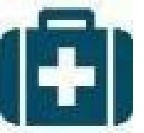 Тим, хто регулярно приймає ліки, рекомендується обов'язково взяти їх із собою. Сформуйте аптечку першої допомоги, яка стане в нагоді Вам при легких нездужаннях, заощадить час на пошуки необхідних медикаментів.Рекомендується мати сонцезахисні окуляри і креми з цифровими позначеннями ступеня захисту. чим вище цифра, тим кращі захисні властивості. Не нехтуйте головними уборами перебуваючи довгий час на сонці.
   ❗ Увага! Послуги лікарів в готелях платні! Для отримання медичного обслуговування, з можливістю компенсувати витрати, пов'язані з лікуванням, Ви повинні обов'язково зв'язатися зі страховою компанією (контакти вказані у Вашому страховому полісі).У разі настання події, яка може бути визнана страховим випадком, в т.ч. при виникненні необхідності в отриманні медичних послуг і (або) додаткових послуг, Вам необхідно негайно, не пізніше 24 годин після настання вказаної події, звернутися до Асистуючої компанії для отримання інформації щодо подальших дій.У повідомленні повідомляються:• ім'я та прізвище Застрахованої особи;• номер контактного телефону;• місце знаходження (країна, місто, готель і т.п.);• номер страхового поліса;• дату початку і закінчення страхування;• повідомити, що сталося і яка потрібна допомога.ЗАГАЛЬНА ІНФОРМАЦІЯ ПРО КРАЇН🌤 КЛІМАТНа острові Занзібар мусонний клімат - це значить, що є сезон дощів, а є і зовсім сухі місяці. Тому знання погоди на Занзібарі по місяцях допоможе вибрати оптимальні дати для Вашої подорожі. Погода на Занзібарі по місяцях:  Січень - розпал літа, сухо, 5 дощових днів в місяць. Лютий - літо, самий сухий місяць в році, 3 дощові дні.  Березень - як і раніше жарко, але в другій половині березня частіше випадають опади, іноді сезон дощів вже починається в 20 числах березня.  Квітень - осінь, пік сезону дощів, близько 25 дощових днів в квітні.  Травень - осінь, сезон дощів, дощових днів не набагато менше ніж в квітні, до кінця травня сезон дощів закінчується.  Червень - зима, опадів випаде мало, температура океану опускається до 26 градусів, середньоденна температура так само має одні з найнижчих значень у році +26, +27.  Липень – подібний до червня, тільки опадів практично немає і на Занзібарі посуха.  Серпень - зима, найхолодніший місяць в році, Температура повітря +26, температура води падає до +25.   Вересень - занзібарська весна, температура підвищується на 1-2 градуси, опади і раніше вкрай рідкісні.  Жовтень - весна, вологість і кількість дощових днів підвищується, але час для відпочинку відмінний.  Листопад - весна, в листопаді дощових днів всього близько 10, і це короткочасні дощі буквально на годину, а далі знову сонце.  Грудень - літо, самий жаркий місяць на Занзібарі, середньоденний показник +30. Місяць досить сухий.🇹🇿 НАЦІОНАЛЬНІ ОСОБЛИВОСТІОстрів Занзібар в різні історичні епохи належав персам, португальцям і арабам. Це позначилося на релігійних переконаннях острів'ян і національний склад населення. Більше 80% занзібарців є мусульманами, ця релігія закріпилася на острові ще в період правління персів. Вони подарували острову свою культуру, основи світогляду і, звісно ж, релігію. Приблизно 14% острів'ян відносять себе до християн або дотримуються місцевих культів.Варто відзначити, що християнські місіонери не зуміли завоювати повагу місцевих жителів і перевести їх в свою віру. На даний момент велика частина занзібарців є нащадками Ширазі, суахілі і вихідців з африканського континенту, яких колись привозили сюди в великих кількостях на невільницькі ринки. Європейців на Занзібарі трохи, вони в основному працюють в туристичній галузі або приїжджають в якості волонтерів для того, щоб навчати і лікувати місцевих жителів.Населення Танзанії ділиться на племінні або релігійні групи, у кожній з яких існують власні традиції щодо харчування. Наприклад, жінки деяких племен не мають права вживати в їжу яйця або курку, а в інших, мусульманських, жінки не їдять за одним столом з чоловіками.Етикет танзанійців передбачає гостинність, а також поділ видів привітань в залежності від статусу та віку людини. Зверніть увагу, що, так само, як і жителі багатьох африканських країн, танзанійці вважають ліву руку «нечистою», а тому її не використовують під час їжі і т.д.Спосіб життя місцевих та їхнє ставлення до навколишнього світу добре характеризують фрази «Акуна Матата» («без турбот») і поле-поле («не поспішаючи»). Взявши це за основу будьте готові до того, що тут ніхто нікуди не поспішає, тому просто змиріться і отримуйте задоволення.У Танзанії були утворено багато музичних стилів, найпоширенішими з яких є Таараб, Нгома і данс.Одяг: прийнятий неофіційний, але не спортивний, стиль. Легка «тропічна» одежа доречна практично в усіх випадках. Слід уникати прилюдних поцілунків та інших публічних знаків уваги, так як це не відповідає етичним нормам консервативної частини мусульманської громади на Занзібарі..🍳 КУХНЯ  Кулінарні традиції Танзанії народилися завдяки синтезу звичаїв африканських країн. При цьому в меню місцевих ресторанів можна знайти страви не тільки національної кухні, але і країн Європи.  Найпопулярніші інгредієнти - дичина й птиця, а ось яловичина і свинина досить рідко з'являються на столі. Альтернативою може стати незвичне для нас м'ясо антилопи, крокодила, бородавочника або слона.  Святковою стравою вважається качка з рисом, тушкована в молоці кокосового горіха, а цілком традиційним - печеня з страусятини або бобовий суп з кокосовим молоком. Як гарнір танзанійці нерідко використовують зернову кашу «УГАЛІ», кукурудзу, бобові та коріння, а також смажену картоплю або капусту. Поширеною закускою є банани, які тут вміють готувати безліччю способів.  Близькість океану гарантує велике розмаїття морепродуктів, таких як креветки, омари, восьминіг, безліч видів риби і т.д. Танзанійські кухарі чудово готують дари моря, тому не спробувати їх буде справжнім злочином.  Любителі гострих відчуттів можуть спробувати смажену сарану або термітів.👜 ШОПІНГВідмінним подарунком стануть строкаті і якісні тканини масаїв, крім цього в магазинах Танзанії ви знайдете яскраві ковдри. Будь-який інтер'єр прикрасять картини місцевих художників, які творять в жанрі «Тінгатінга». Крім цього, танзанійські майстри виготовляють чудові статуетки і маски з чорного дерева, яке вважається неймовірно цінною сировиною.\Однією з місцевих визначних пам'яток вважається камінь танзаніт, який входить до групи сапфірів. Ювелірну прикрасу з танзанітом можна вважати справді унікальною, а власник може бути абсолютно впевнений в тому, що не зустріне схожого виробу у себе на батьківщині.💱 ВАЛЮТАОфіційною валютою Об'єднаної Республіки Танзанія є танзанійський шилінг, але поряд з ним всюди використовується долар (USD) США. Решта валюти, такі як: євро, фунти стерлінгів, швейцарські франки - не використовуються при розрахунках, але їх завжди можна поміняти на шилінги, за трішки заниженим курсом у будь-якому обмінному пункті.Курс шилінга до долара США ~ 2300 Sh за 1 USD.В обігу банкноти номіналом по 10000, 5000, 1000, 500 і 200 шилінгів, монети по 100, 50, 20, 10 і 5центів, а також по 100, 50, 20, 10, 5 шилінгів і одному шилінгу.Приїхавши до Танзанії, потрібно бути готовим до того, що курс валют залежить безпосередньо від номіналу банкноти, тобто 100 і 50 банкноти вам поміняють за більш вигідним курсом ніж 5 і 10 доларові купюри. Обмін можна здійснити в готелях, банках і обмінних пунктах. Варто зазначити, що найкращий курс обміну пропонують обмінні пункти.У Танзанії є банкомати всіх міжнародних платіжних систем, але ми переконливо рекомендуємо мати при собі хоча би мінімальну суму готівки, на випадок якщо в банкоматі не опиниться коштів або ж ваша карта буде заблокована банком емітентом. Варто бути готовим і до того, що в них досить висока комісія на зняття (близько 6 $ + комісія вашого банку) і максимально допустима сума - 400 000 танзанійських шилінгів.Ми рекомендуємо знімати валюту в банкоматах наступних банків:• Barclays Bank• NBC Bank• CRDB Bank🚕 ТРАНСПОРТТранспорт на Занзібарі не відрізняється особливою різноманітністю. На острові Ви не знайдете ні метро, ні трамваїв, ні тролейбусів. Варіантів пересування по острову всього три, але реальних тільки два: таксі та оренда авто.⚡ ЭЛЕКТРОМЕРЕЖАЕлектромережа: напруга - 220/240В, 50 Гц. Розетки - англійської стандарту: трьохконтактні плоскі або двоконтактні круглі. За необхідності перехідник можна взяти на рецепції готелю.🎉 СВЯТАОфіційними святами в Танзанії є: 1 січня - Міжнародний Новий рік
12 січня - День Революції на Занзібарі 
15 лютого - Народження Пророка
22 квітня - Страсна П'ятниця 
25 квітня – Пасха
26 квітня - День Об'єднання 
1 травня - День трудящих
7 липня - Саба Саба (День промисловців) 
8 серпня - Нані Нані (День селян)
30 серпня - Ід аль-Фітр (завершення священного Рамадану) 
14 жовтня - День Ньєрере
6 листопада - Ід аль-Адха (закінчення хаджу)
9 грудня - День Незалежності і Республіки 
25 грудня – Різдво
26 грудня - День Подарунків💸 ЧАЙОВІЧайові краще давати у місцевій валюті. У ресторанах вони складають 10% від вартості замовлення. Більшість готелів автоматично включає 10-відсоткову надбавку до оплати послуг в рахунок.☎ МОБІЛЬНИЙ ЗВ’ЯЗОКМобільний зв'язок в Танзанії розвинений набагато краще кабельних ліній. Використовується стандарт GSM 900/1800. Оператори забезпечують майже повне покриття території островів. Для дешевого зв'язку та наявності інтернету в телефоні рекомендуємо використовувати карти місцевих операторів.📞ТЕЛЕФОНИ ДЛЯ ЕКСТРЕНИХ ВИПАДКІВЄдиний телефон служби порятунку - 112. Швидка допомога - 133, 122.
  Поліція - 995. Пожежна служба - 999 ПОСОЛЬСТВО УКРАЇНИ В ТАНЗАНІЇ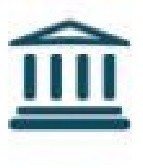 Увага! Функціонал Посольства України в Танзанії виконує Посольство України в Кенії:Зони відповідальності посольства: Кенія, Бурунді, Малаві, Південний Судан, Руанда, Сомалі, Союз Коморських островів, Танзанія.Керівник: Грищенко Андрій Анатолійович, Тимчасовий Повірений у справах України в Республіці Кенія. 
Адреса: Muthaiga, Limuru Road, 674, POBox 63566, Найробі - 00619, Республіка Кенія.
Телефони: загальний: +254205224545, +254202324997.ГОРЯЧА ЛІНІЯ Посольства України в Кенії: +254 733366366 (Прохання дзвонити ВИКЛЮЧНО в разі загрози життю або загибелі громадян України).
Факс: +254205224545Ел. пошта: emb_ke@mfa.gov.ua Сайт: http://kenya.mfa.gov.ua
Графік роботи:- Посольство працює щодня з 9:00 до 17:00 за винятком вихідних і національних українських свят.- Вихідні дні: субота, неділя. КОНТАКТИ ДЛЯ ЕКСТРЕНОГО ЗВ'ЯЗКУ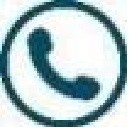 Гаряча лінія туроператора Flash Tour +255 777 169 040 / +255 686 233 273Екстрений номер Kompas Ukraine (у разі крайньої необхідності): +38 (099) 112 12 74 (увімкнений в неробочий час)
  Екстрений номер представника в аеропорту Борисполя (активний за 3 години до вильоту):+38 (093) 753 46 04                                       Бажаємо Вам приємного відпочинку!                                                                       EAST AFRICA COMMUNITY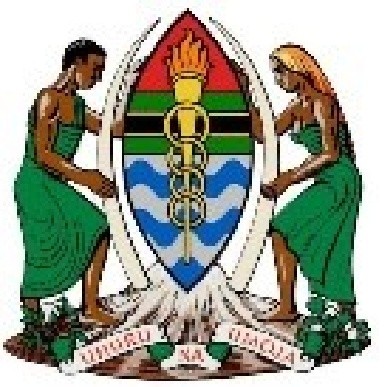 THE UNITED REPUBLIC OF TANZANIAENTRY / ARRIVAL DECLARATION FORM / FOMU YA KUINGIA / FORM D’ENTRE(Immigration Regulation 1997)Please Complete in Capital Letters/Tafadhali Jaza kwa Herufi Kubwa / Completez en majuscule s’il vous plait    Purpose of travel/vist (Fill from overleaf 1,2…………….8 as appropriate)    Sababu ya kuingia (angalia ukurasa wa nyuma 1,2……….8 kama ifaavyo)    Мета візиту (поставте цифрою от 1 до 8)………………………………    Any other (specify) sababu nyingine / Autres specifies……………............    Physical address while in Tanzania / anwani nchini Tanzania / Адреса в Танзанії1) P.O.Box (поштовий індекс) …………….…………2) Street (Mtaa/вулиця) …………………………3) Plot Number (Namba ya Kitalu / номер будинку …..4) Town (Mjini / місто) ………………………….5) Tel No/Nambari ya simu. /Номер телефону ……………………………………6) Hotel (Hoteli / Готель) …………………………………………………………7) Contract Person or Institution/ Mwenyeji Wako ama Asasi/ Контактна особа………………………………………………………………………………………   Mode of Travel / Namna ya usafri / Вид транспорту у період подорожіAir/Ndege/Авіа           Water/Maji/Водний             Rail/Reli/Потяг            Roas/Barabara/ Дорога      Date/Tarehe/Дата …………………………………… Signature/Saini/Підпис…………………………………….KEY TO MAIN PURPOSE OF TRAVEL/VISITUFUNGUO WA MADHUMUNI MAKUU YA USAFIRI / MATEMBEZI 
  МЕТА ВІЗИТУENGLISHReturning resident/Prospective resident/Seeking employment/Tempo rary employment/Visiting friends and relatives/Holidays/Business and conference/In transit/Others (please specify)KISWAHILIMkaazi anayerejea/ Mkaazi mtarajiwa/ Kutafuta kazi/Kazi ya mu da/ Kutembelea rafiki/ jamaa Likizo/Biashara na mkutano/ Kupita/ Mengineyo/Taja/УКРАЇНСЬКАПовернення додому Отримання громадянства Пошук роботиТимчасове працевлаштування Відвідування друзів і родичів ВідпочинокБізнес / конференції Транзит   ІншеFOR OFFICE USE ONLY	        OFFICIAL STAMPFILE NO ……………………………………………..IMMIGRA TION STA TUS …………………………NAME ………………………………………………..	  Signature ……………………………..                                                                                                  IMMIGRATION OFFICER                                                                                                                           TIF 21 The United Republic of TanzaniaVisa application formType of Vis a reguested/Тип візи Travel/ Подорож Transit Visa/ Транзитна візаSurname/ Прізвище: ………………………………………………………………………………………………………First name(s) / Ім'я: …………………………………………………………………………………………………………Miden name/ По батькові: ………………………………………………………………………………………………Sex/ Стать	                                   Male/ Чоловіча	                Female/ ЖіночаDate of Birth/ Дата народження:………………………………………………………………………………………..Purpose of visit/мета	       Leis ure, holiday/ Відпочинок	         Other Bus iness	              Various                                             Відвідування родичів	                     Study/ Навчання	             Diplomatic                                               Mission/ Місія	                                   Transit/Транзит	             Official                                         Meeing, conference/ Конференції	        Лікування	              Home day visitorRequest duration of stay/ Термін перебування: …………………………………………………… ……Днів (Max.90)Request number of entries (Кількість в'їздів)	              Single/одноразово	 Дворазово	     БагаторазовоPas sport Number/ Номер паспорту: …………………………………………………….…………………………………………Вид паспорту:           Звичайний	Дипломатичний	  Service	Other Travel Docu ment (Please specify)Issued on / Дата видачі ……………………………………….. Valid until / Дійсний до …………………………………Issued at / Місце видачі ……………………………………………………………………………………………………...Place of Birth/ Місце народження: …………………………..Country of Birth/ Громадянство:…………………………Present Nationality:/ Національність ………………..Nationality at Birth/ Національність за народженням……………..Marital status/ Сімейний стан:………………………………………………………………………………………………….Contact Address /Адреса: ……………………………………………………………………………………………………Telephone No/ Телефон:… ………………………………………………………………………………………………….Email Address: ……………………………………………………………………………………………………………….....Current Occupation/ Рід занять:……………………………………………………………………………………………...Employers address/ Адреса роботодавця:………………………………… ……………………………………………….Arrival date(s) T anzania/ Дата приїзду до Танзанії:………………………………………………………………………...Departure date(s)/ Дата від'їзду:……………………………………………………………………………………………….Your physical address while in Tanzania/ Адреса в Танзанії…………………………………………………………………(Name of holder)(s) tour operator(s), person(s) or organization(s) visited/ Назва організатора туру ……………………..Budget available for your stay/ Бюджет на час перебування ………….…………………………………………………..Minors travelling in applicants’ passport/ Кількість людей вписаних в паспорт………………………………………….In case of transit: Do you have an entry permit for the final country                                No                      Yes, valid unitof destination?………………………………………………………………………………………………………………..DECLERATION.I hereby declare that the Information stated above is  true and correct/ Надані дані правильні та вірні:  Date/ Дата:………………………….. Place/ Місце:…………………………Signature/ Підпис……………………………Surname / Jina la ukoo / ПрізвищеSurname / Jina la ukoo / ПрізвищеOther names/Majina mengine/ Ім'яOther names/Majina mengine/ Ім'яOther names/Majina mengine/ Ім'яPassport No / Nambari ya Pasi / № ПаспортуPassport No / Nambari ya Pasi / № ПаспортуPlease end Date of Issue of Passport 
Mahali na Tarehe ya kutolewa  Дата закінчення паспортуPlease end Date of Issue of Passport 
Mahali na Tarehe ya kutolewa  Дата закінчення паспортуPlease end Date of Issue of Passport 
Mahali na Tarehe ya kutolewa  Дата закінчення паспортуDate and place of Birth
Tarehe na mahali pa kuzaliwa Дата та місце народженняDate and place of Birth
Tarehe na mahali pa kuzaliwa Дата та місце народженняDate and place of Birth
Tarehe na mahali pa kuzaliwa Дата та місце народженняNationalityUtaifaНаціональністьMale / Mme / Чоловік  Female / Mke / ЖінкаOccupationKazi Професія Country of current residenceNchi unamoishiКраїна поточного проживанняCountry of current residenceNchi unamoishiКраїна поточного проживанняNumber of other persons travelling on your passportIdadi ya wengine wanaosafiri kwa kutumi pasi yako Кількість людей вписаних в паспортNo. of Males	                        No of FemalesMme	                                     Mke№ чоловіків	                        № жінокNumber of other persons travelling on your passportIdadi ya wengine wanaosafiri kwa kutumi pasi yako Кількість людей вписаних в паспортNo. of Males	                        No of FemalesMme	                                     Mke№ чоловіків	                        № жінокNumber of other persons travelling on your passportIdadi ya wengine wanaosafiri kwa kutumi pasi yako Кількість людей вписаних в паспортNo. of Males	                        No of FemalesMme	                                     Mke№ чоловіків	                        № жінокIntended length of stay (days)Siku utakazokaa (siku)Кількість днів перебуванняIntended length of stay (days)Siku utakazokaa (siku)Кількість днів перебуванняNumber of other persons travelling on your passportIdadi ya wengine wanaosafiri kwa kutumi pasi yako Кількість людей вписаних в паспортNo. of Males	                        No of FemalesMme	                                     Mke№ чоловіків	                        № жінокNumber of other persons travelling on your passportIdadi ya wengine wanaosafiri kwa kutumi pasi yako Кількість людей вписаних в паспортNo. of Males	                        No of FemalesMme	                                     Mke№ чоловіків	                        № жінокNumber of other persons travelling on your passportIdadi ya wengine wanaosafiri kwa kutumi pasi yako Кількість людей вписаних в паспортNo. of Males	                        No of FemalesMme	                                     Mke№ чоловіків	                        № жінокFlight / vessel NoNambari ya chomboНомер рейсуFlight / vessel NoNambari ya chomboНомер рейсуFor Official use OnlyFor Official use OnlyStation :Type of visa issued :Visa Sticker No.Processing Officer :Date :Visa Sticker No.